115 лет со дня рождения Антуана де Сент Экзюпери» (1890-1944).   Вниманию читателей предлагался рекомендательный список литературы о жизни и творчестве писателя. Некоторые ребята с интересом погружались в читательском зале в чтение рассказов. Особенно ребят впечатлил рассказ заведующей библиотеки Морозовой В.М. о книге  Антуана де Сент Экзюпери «Планета людей», написанной перед второй мировой войной. В книге выражены жизненные устремления людей перед нависшей над миром угрозой нацизма. Присутствовало 17 читателей.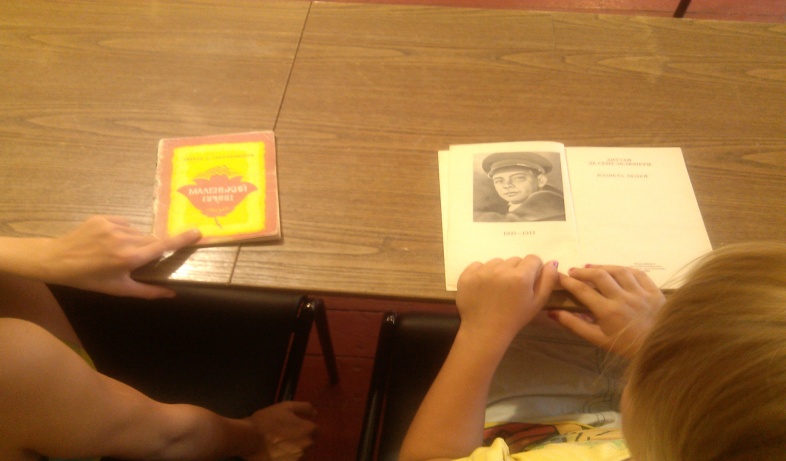 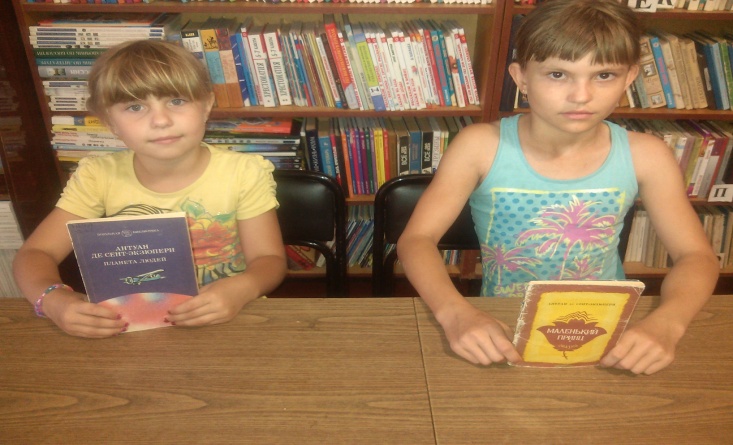     Подготовила: заведующая «Кугоейской ПБ»   Морозова В.М.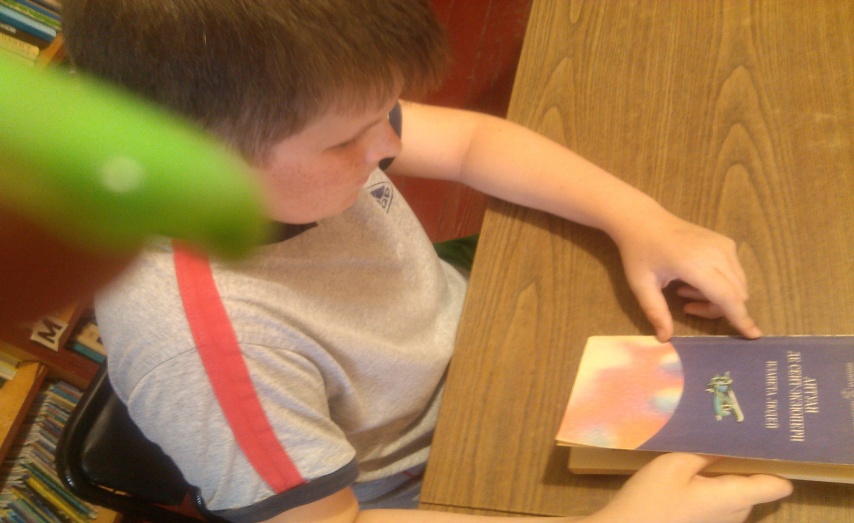 